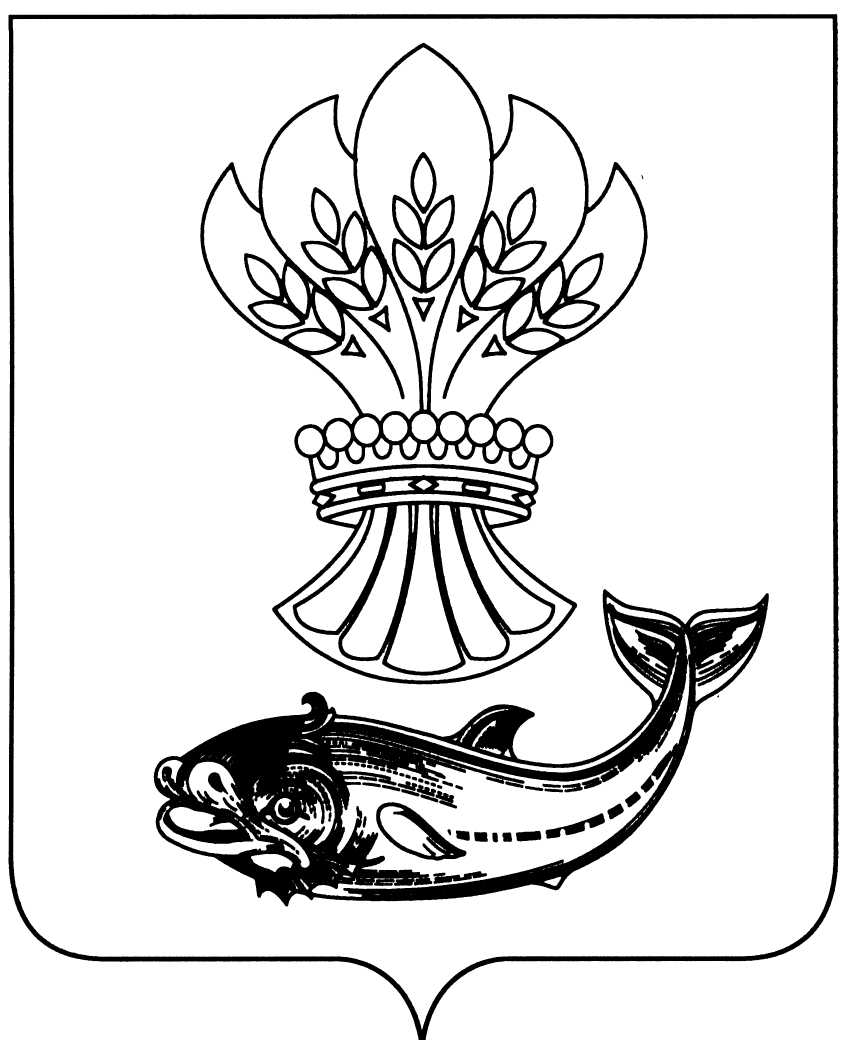 АДМИНИСТРАЦИЯПАНИНСКОГО МУНИЦИПАЛЬНОГО РАЙОНАВОРОНЕЖСКОЙ ОБЛАСТИП О С Т А Н О В Л Е Н И Еот 01.02.2019 № 27р.п. Панино Об утверждении административного регламента осуществления муниципального жилищного контроля на территории Панинского муниципального района Воронежской областиВ соответствии с Жилищным кодексом Российской Федерации, Федеральным законом от 26.12.2008 № 294-ФЗ «О защите прав юридических лиц и индивидуальных предпринимателей при осуществлении государственного контроля (надзора) и муниципального контроля», Федеральным законом от 06.10.2003 № 131-ФЗ «Об общих принципах организации местного самоуправления в Российской Федерации», законом Воронежской области от 26.04.2013 № 52-ОЗ «О муниципальном жилищном контроле на территории Воронежской области», постановлением правительства Воронежской области от 13.09.2011 № 812 «О порядке разработки и утверждения административных регламентов осуществления муниципального контроля органами местного самоуправления Воронежской области», с целью приведения муниципальных правовых актов в соответствие с действующим законодательством, администрация Панинского муниципального района Воронежской области п о с т а н о в л я е т:1. Утвердить прилагаемый административный регламент осуществления муниципального жилищного контроля на территории Панинского муниципального района Воронежской области. 2. Признать утратившими силу следующие постановления администрации Панинского муниципального района Воронежской области:- от 06.11.2013 № 443 «Об утверждении административного регламента «Осуществления муниципального жилищного контроля на территории Панинского муниципального района Воронежской области»;- от 30.04.2015 № 180 «О внесении изменений в административный регламент «Осуществления муниципального жилищного контроля на территории Панинского муниципального района Воронежской области», утвержденный постановлением администрации Панинского муниципального района от 06.11.2013 г. № 443».4. Настоящее постановление вступает в силу со дня его официального опубликования.3. Опубликовать настоящее постановление в официальном периодическом печатном издании «Панинский муниципальный вестник» и разместить на официальном сайте администрации Панинского муниципального района Воронежской области в сети «Интернет».5. Контроль за исполнением настоящего постановления возложить на заместителя главы администрации Панинского муниципального района Воронежской области – начальника отдела по капитальному строительству, газификации, ЖКХ, архитектуре и градостроительству Мищенко В.И.УТВЕРЖДЕНпостановлением администрацииПанинского муниципального района Воронежской областиот 01.02.2019    №  27Административный регламентосуществления муниципального жилищного контроляна территории Панинского муниципального районаВоронежской областиРАЗДЕЛ I. ОБЩИЕ ПОЛОЖЕНИЯПодраздел I. Вид муниципального контроляНастоящий Административный регламент осуществления муниципального жилищного контроля на территории Панинского муниципального района Воронежской области (далее – Административный регламент) разработан в целях повышения эффективности и качества исполнения муниципальной функции по осуществлению на территории Панинского муниципального района Воронежской области муниципального жилищного контроля и определяет сроки, последовательность действий (административных процедур) должностных лиц, уполномоченных на осуществление муниципального жилищного контроля на территории муниципального района (далее – муниципальный жилищный контроль).Подраздел II. Наименование органа местного самоуправления, уполномоченного на осуществление муниципального контроля, непосредственно осуществляющего муниципальный контрольОрганом местного самоуправления, уполномоченным на осуществление муниципального жилищного контроля на территории Панинского муниципального района Воронежской области, является администрация Панинского муниципального района Воронежской области (далее – администрация). Подраздел III. Перечень нормативных правовых актов, непосредственно регулирующих осуществление муниципального контроля, с указанием реквизитов нормативных правовых актов и источников их официального опубликованияКонституция Российской Федерации ("Российская газета", № 237 от 25.12.1993, № 163 от 23.07.2014);Жилищный кодекс Российской Федерации ("Российская газета", № 1 от 12.01.2005, № 172 от 08.08.2018);Градостроительный кодекс Российской Федерации ("Российская газета", № 3667от 30.12.2004, № 172 от 08.08.2018);Кодекс Российской Федерации об административных правонарушениях ("Российская газета", № 256 от 31.12.2001, № 172 от 08.08.2018);Федеральный закон от 29.12.2004 г. № 189 – ФЗ «О введении в действие Жилищного кодекса Российской Федерации» ("Российская газета" № 1 от 12.01.2005);Федеральный закон от 06.10.2003 № 131-ФЗ «Об общих принципах организации местного самоуправления в Российской Федерации» ("Российская газета" № 202 от 08.10.2003, № 165 от 31.07.2018);Федеральный закон от 26.12.2008 № 294-ФЗ «О защите прав юридических лиц и индивидуальных предпринимателей при осуществлении государственного контроля (надзора) и муниципального контроля» ("Российская газета" № 266 от 30.12.2008, № 172 от 08.08.2018);Федеральный закон от 02.05.2006 № 59-ФЗ «О порядке рассмотрения обращений граждан Российской Федерации» ("Российская газета" № 95 от 05.05.2006, № 271 от 30.11.2017);Закон Воронежской области от 26.04.2013 № 52-ОЗ «О муниципальном жилищном контроле на территории Воронежской области» ("Собрание законодательства Воронежской области" № 12 от 30.04.2013, "Официальный портал органов власти Воронежской области" (http://www.govvrn.ru) 03.05.2017);Постановление Правительства РФ от 06.05.2011 № 354 «О предоставлении коммунальных услуг собственниками и пользователями помещений в многоквартирных домах и жилых домов» ("Российская газета" № 116 от 01.06.2011, "Официальный интернет-портал правовой информации" (www.pravo.gov.ru) 03.04.2018);Постановление Правительства РФ от 21.01.2006 г. № 25 «Об утверждении правил пользования жилыми помещениями» ("Российская газета" № 16 от 27.01.2006,);Постановление Правительства РФ от 23.09.2010 г. № 731 «Об утверждении стандарта раскрытия информации организациями, осуществляющими деятельность в сфере управления многоквартирными домами» ("Российская газета" № 222 от 01.10.2010, "Официальный интернет-портал правовой информации" (www.pravo.gov.ru) 03.04.2018);Постановление Правительства РФ от 13.08.2006 г. № 491 «Об утверждении правил содержания общего имущества в многоквартирном доме и правил изменения размера платы за содержание жилого помещения в случае оказания услуг и выполнения работ по управлению, содержанию и ремонту общего имущества в многоквартирном доме ненадлежащего качества и (или) с перерывами, превышающими установленную продолжительность» ("Российская газета" № 184 от 22.08.2006, № 212 от 24.09.2018);Постановление Правительства РФ от 30.06.2010 № 489 «Об утверждении Правил подготовки органами государственного контроля (надзора) и органами муниципального контроля ежегодных планов проведения плановых проверок юридических лиц и индивидуальных предпринимателей» ("Собрание законодательства Российской Федерации" № 28 от 12.07.2010, № 30 от 23.07.2018);Приказ Министерства экономического развития Российской Федерации от 30.04.2009 № 141 «О реализации положений Федерального закона «О защите прав юридических лиц и индивидуальных предпринимателей при осуществлении государственного контроля (надзора) и муниципального контроля» ("Российская газета" № 85 от 14.05.2009; "Официальный интернет-портал правовой информации" (www.pravo.gov.ru) 25.10.2016);Постановление Правительства Воронежской области от 13.09.2011 № 812 «О порядке разработки и утверждения административных регламентов осуществления муниципального контроля органами местного самоуправления Воронежской области» ("Официальный интернет-портал правовой информации" (www.pravo.gov.ru) 26.07.2017);Устав Панинского муниципального района Воронежской области, утвержден решением Совета народных депутатов от 29.12.2017 № 107;иные правовые акты Российской Федерации, правовые акты Воронежской области и муниципальные правовые акты Панинского муниципального района.Подраздел IV. Предмет осуществления муниципального контроля1. Предметом муниципального жилищного контроля является соблюдение юридическими лицами, индивидуальными предпринимателями, гражданами обязательных требований, под которыми в настоящем Административном регламенте понимаются требования, установленные в отношении муниципального жилищного фонда федеральными законами Российской Федерации и законами Воронежской области в сфере жилищных отношений, а также муниципальными правовыми актами.2. Муниципальный жилищный контроль в отношении юридических лиц, индивидуальных предпринимателей, осуществляющих управление многоквартирными домами, оказывающих услуги и (или) выполняющих работы по содержанию и ремонту общего имущества в многоквартирных домах, осуществляется в форме плановых и внеплановых проверок соблюдения обязательных требований.3. Плановые и внеплановые проверки проводятся в форме документарной проверки и (или) выездной проверки в порядке, установленном Федеральным законом от 26.12.2008 г. № 294-ФЗ «О защите прав юридических лиц и индивидуальных предпринимателей при осуществлении государственного контроля (надзора) и муниципального контроля» с учетом особенностей организации и проведения проверок, установленных частями 4.1 и 4.2 статьи 20 Жилищного кодекса Российской Федерации.4. Муниципальный жилищный контроль в отношении граждан осуществляется в форме проведения внеплановых проверок соблюдения гражданами обязательных требований.Подраздел V. Права и обязанности должностных лиц, осуществляющих муниципальный контроль.1. Должностные лица, уполномоченные на осуществление муниципального жилищного контроля на территории муниципального района, вправе: 1) запрашивать и получать на основании мотивированных письменных запросов от органов государственной власти, органов местного самоуправления, юридических лиц, индивидуальных предпринимателей и граждан информацию и документы, необходимые для проверки соблюдения обязательных требований;2) беспрепятственно по предъявлении служебного удостоверения и копии распоряжения главы муниципального района (заместителя главы администрации муниципального района) о назначении проверки посещать территорию и расположенные на ней многоквартирные дома, наемные дома социального использования, помещения общего пользования в многоквартирных домах; 3) с согласия собственников помещений в многоквартирном доме, нанимателей жилых помещений по договорам социального найма, нанимателей жилых помещений по договорам найма жилых помещений жилищного фонда социального использования посещать такие помещения в многоквартирном доме и проводить их обследования; 4) проводить исследования, испытания, расследования, экспертизы и другие мероприятия по контролю, проверять соблюдение наймодателями жилых помещений в наемных домах социального использования обязательных требований к наймодателям и нанимателям жилых помещений в таких домах, к заключению и исполнению договоров найма жилых помещений жилищного фонда социального использования и договоров найма жилых помещений, соблюдение в соответствии с частью 2 статьи 91.18 Жилищного кодекса РФ требований к представлению документов, подтверждающих сведения, необходимые для учета в муниципальном реестре наемных домов социального использования; 5) проверять соответствие устава товарищества собственников жилья, жилищного, жилищно-строительного или иного специализированного потребительского кооператива, внесенных в устав такого товарищества или такого кооператива изменений требованиям действующего законодательства Российской Федерации; 6) по заявлениям собственников помещений в многоквартирном доме проверять правомерность принятия общим собранием собственников помещений в многоквартирном доме решения о создании товарищества собственников жилья, правомерность избрания общим собранием членов товарищества собственников жилья, жилищного, жилищно-строительного или иного специализированного потребительского кооператива правления товарищества собственников жилья, жилищного, жилищно-строительного или иного специализированного потребительского кооператива, правомерность избрания общим собранием членов товарищества собственников жилья или правлением товарищества собственников жилья председателя правления такого товарищества, правомерность избрания правлением жилищного, жилищно-строительного или иного специализированного потребительского кооператива председателя правления такого кооператива, правомерность принятия общим собранием собственников помещений в многоквартирном доме решения о выборе управляющей организации в целях заключения с ней договора управления многоквартирным домом в соответствии со статьей 162 Жилищного кодекса РФ, правомерность утверждения условий этого договора и его заключения, правомерность заключения с управляющей организацией договора оказания услуг и (или) выполнения работ по содержанию и ремонту общего имущества в многоквартирном доме, правомерность заключения с указанными в части 1 статьи 164 Жилищного Кодекса РФ лицами договоров оказания услуг по содержанию и (или) выполнению работ по ремонту общего имущества в многоквартирном доме, правомерность утверждения условий данных договоров;7) выдавать предостережения о недопустимости нарушения обязательных требований в соответствии с частями 5 - 7 ст. 8.2. Федерального закона от 26.12.2008 № 294-ФЗ «О защите прав юридических лиц и индивидуальных предпринимателей при осуществлении государственного контроля (надзора) и муниципального контроля», если иной порядок не установлен федеральным законом;8) проводить мероприятия по контролю без взаимодействия с юридическими лицами, индивидуальными предпринимателями в порядке, установленном ст.8.3. Федерального закона № 294-ФЗ от 26.12.2008 г. «О защите прав юридических лиц и индивидуальных предпринимателей при осуществлении государственного контроля (надзора) и муниципального контроля»;9) выдавать предписания о прекращении нарушений обязательных требований, об устранении выявленных нарушений, о проведении мероприятий по обеспечению соблюдения обязательных требований, в том числе об устранении в шестимесячный срок со дня направления такого предписания несоответствия устава товарищества собственников жилья, жилищного, жилищно-строительного или иного специализированного потребительского кооператива, внесенных в устав изменений обязательным требованиям;10) составлять протоколы об административных правонарушениях, предусмотренных статьями 7.21-7.23, частями 4 и 5 статьи 9.16, 19.4, 19.4.1, частью 1 статьи 19.5, 19.7 Кодекса Российской Федерации об административных правонарушениях, связанных с нарушениями обязательных требований, и принимать меры по предотвращению таких нарушений;11) направлять в уполномоченные органы материалы, связанные с нарушениями обязательных требований по признакам преступлений;12) обращаться в суд с заявлениями:а) о признании недействительным решения, принятого общим собранием собственников помещений в многоквартирном доме либо общим собранием членов товарищества собственников жилья, жилищного, жилищно-строительного или иного специализированного потребительского кооператива с нарушением требований Жилищного кодекса Российской Федерации;б) о ликвидации товарищества собственников жилья, жилищного, жилищно-строительного или иного специализированного потребительского кооператива в случае неисполнения в установленный срок предписания об устранении несоответствия устава такого товарищества или такого кооператива, внесенных в устав такого товарищества или такого кооператива изменений требованиям Жилищного кодекса Российской Федерации либо в случае выявления нарушений порядка создания такого товарищества или такого кооператива, если эти нарушения носят неустранимый характер;в) о признании договора управления многоквартирным домом, договора оказания услуг и (или) выполнения работ по содержанию и ремонту общего имущества в многоквартирном доме либо договора оказания услуг по содержанию и (или) выполнению работ по ремонту общего имущества в многоквартирном доме недействительными в случае неисполнения в установленный срок предписания об устранении нарушений требований Жилищного кодекса Российской Федерации о выборе управляющей организации, об утверждении условий договора управления многоквартирным домом и о его заключении, о заключении договора оказания услуг и (или) выполнения работ по содержанию и ремонту общего имущества в многоквартирном доме либо договора оказания услуг по содержанию и (или) выполнению работ по ремонту общего имущества в многоквартирном доме, об утверждении условий указанных договоров;г) в защиту прав и законных интересов собственников, нанимателей и других пользователей жилых помещений по их обращению или в защиту прав, свобод и законных интересов неопределенного круга лиц в случае выявления нарушения обязательных требований;д) о признании договора найма жилого помещения жилищного фонда социального использования недействительным в случае неисполнения в установленный срок предписания об устранении несоответствия данного договора обязательным требованиям, установленным Жилищным кодексом Российской Федерации;е) о взыскании с гражданина, в том числе с юридического лица, индивидуального предпринимателя, расходов, понесенных органом муниципального контроля в связи с рассмотрением поступивших заявлений, обращений указанных лиц, если в заявлениях, обращениях были указаны заведомо ложные сведения.2. Должностные лица, уполномоченные на осуществление муниципального жилищного контроля на территории Панинского муниципального района, обязаны:1) своевременно и в полной мере исполнять предоставленные в соответствии с действующим законодательством Российской Федерации полномочия по предупреждению, выявлению и пресечению нарушений обязательных требований и требований, установленных муниципальными правовыми актами;2) соблюдать действующее законодательство Российской Федерации, права и законные интересы юридического лица, индивидуального предпринимателя и граждан, проверка которых проводится;3) проводить проверку на основании распоряжения администрации муниципального района в соответствии с ее назначением;4) проводить проверку только во время исполнения служебных обязанностей, выездную проверку только при предъявлении служебных удостоверений и копии распоряжения администрации Панинского муниципального района; 5) не препятствовать руководителю, иному должностному лицу или уполномоченному представителю юридического лица, индивидуальному предпринимателю, гражданину, его уполномоченному представителю, присутствовать при проведении проверки и давать разъяснения по вопросам, относящимся к предмету проверки;6) предоставлять руководителю, иному должностному лицу или уполномоченному представителю юридического лица, индивидуальному предпринимателю, гражданину, его уполномоченному представителю, информацию и документы, относящиеся к предмету проверки;7) знакомить руководителя, иного должностного лица или уполномоченного представителя юридического лица, индивидуального предпринимателя, гражданина, его уполномоченного представителя с результатами проверки, с документами и (или) информацией, полученными в рамках межведомственного информационного взаимодействия;8) учитывать при определении мер, принимаемых по фактам выявленных нарушений, соответствие указанных мер тяжести нарушений, их потенциальной опасности для жизни, здоровья людей, для животных, растений, окружающей среды, объектов культурного наследия (памятников истории и культуры) народов Российской Федерации, безопасности государства, для возникновения чрезвычайных ситуаций природного и техногенного характера, а также не допускать необоснованное ограничение прав и законных интересов граждан, в том числе индивидуальных предпринимателей, юридических лиц;9) доказывать обоснованность своих действий при их обжаловании юридическими лицами, индивидуальными предпринимателями и гражданами в порядке, установленном действующим законодательством Российской Федерации;10) соблюдать сроки проведения проверки, установленные настоящим административным регламентом;11) не требовать от юридического лица, индивидуального предпринимателя и гражданина документы и иные сведения, представление которых не предусмотрено действующим законодательством Российской Федерации;12) перед началом проведения выездной проверки по просьбе руководителя, иного должностного лица или уполномоченного представителя юридического лица, индивидуального предпринимателя, гражданина, его уполномоченного представителя ознакомить их с положениями административного регламента (при его наличии), в соответствии с которым проводится проверка;13) осуществлять запись о проведенной проверке в журнале учета проверок в случае его наличия у юридического лица, индивидуального предпринимателя;14) обеспечивать размещение на официальном сайте в сети "Интернет" для муниципального жилищного контроля перечень нормативных правовых актов или их отдельных частей, содержащих обязательные требования, оценка соблюдения которых является предметом муниципального жилищного контроля, а также текстов соответствующих нормативных правовых актов;15) осуществлять информирование юридических лиц, индивидуальных предпринимателей по вопросам соблюдения обязательных требований, в том числе посредством разработки и опубликования руководств по соблюдению обязательных требований, проведения семинаров и конференций, разъяснительной работы в средствах массовой информации и иными способами. В случае изменения обязательных требований подготавливать и распространять комментарии о содержании новых нормативных правовых актов, устанавливающих обязательные требования, внесенных изменениях в действующие акты, сроках и порядке вступления их в действие, а также рекомендации о проведении необходимых организационных, технических мероприятий, направленных на внедрение и обеспечение соблюдения обязательных требований;16) обеспечивать регулярное (не реже одного раза в год) обобщение практики осуществления в соответствующей сфере деятельности муниципального контроля и размещение на официальных сайтах в сети "Интернет" соответствующих обобщений, в том числе с указанием наиболее часто встречающихся случаев нарушений обязательных требований с рекомендациями в отношении мер, которые должны приниматься юридическими лицами, индивидуальными предпринимателями в целях недопущения таких нарушений.3. За невыполнение или ненадлежащее выполнение полномочий, предусмотренных настоящим Административным регламентом, должностные лица, уполномоченные на осуществление муниципального жилищного контроля, несут ответственность, предусмотренную действующим законодательством Российской Федерации.Подраздел VI. Права и обязанности лиц, в отношении которых осуществляется муниципальный контроль.1. Руководитель, иное должностное лицо или уполномоченный представитель юридического лица, индивидуальный предприниматель, гражданин или его уполномоченный представитель при проведении проверки имеют право:1) непосредственно присутствовать при проведении проверки, давать объяснения по вопросам, относящимся к предмету проверки;2) получать от должностных лиц информацию, которая относится к предмету проверки и предоставление которой предусмотрено Жилищным кодексом РФ, Федеральным законом от 26.12.2008 № 294-ФЗ «О защите прав юридических лиц и индивидуальных предпринимателей при осуществлении государственного контроля (надзора) и муниципального контроля», а также муниципальными правовыми актами;3) знакомиться с документами и (или) информацией, полученными органами государственного контроля (надзора), органами муниципального контроля в рамках межведомственного информационного взаимодействия от иных государственных органов, органов местного самоуправления либо подведомственных государственным органам или органам местного самоуправления организаций, в распоряжении которых находятся эти документы и (или) информация;4) представлять документы и (или) информацию, запрашиваемые в рамках межведомственного информационного взаимодействия, в орган государственного контроля (надзора), орган муниципального контроля по собственной инициативе;5) знакомиться с результатами проверки и указывать в акте проверки о своем ознакомлении с результатами проверки, согласии или несогласии с ними, а также с отдельными действиями должностных лиц, уполномоченных на осуществление муниципального жилищного контроля;6) обжаловать действия (бездействие) должностных лиц, уполномоченных на осуществление муниципального жилищного контроля, повлекшие за собой нарушение прав гражданина, юридического лица и индивидуального предпринимателя при проведении проверки, в административном и (или) судебном порядке в соответствии с действующим законодательством Российской Федерации.7) привлекать Уполномоченного при Президенте Российской Федерации по защите прав предпринимателей либо уполномоченного по защите прав предпринимателей в субъекте Российской Федерации к участию в проверке.2. Проверяемые лица или их уполномоченные представители при проведении проверок обязаны:1) присутствовать лично или обеспечить присутствие уполномоченных представителей, ответственных за организацию и проведение мероприятий по выполнению обязательных требований и требований, установленных муниципальными правовыми актами;2) не препятствовать осуществлению мероприятий по муниципальному жилищному контролю и не уклоняться от их осуществления;3) обеспечивать беспрепятственное посещение территории и расположенного на ней многоквартирного дома, помещений общего пользования многоквартирного дома, а также иных помещений с согласия их собственников для проведения обследования и других мероприятий по осуществлению муниципального жилищного контроля.4) представлять должностным лицам, уполномоченным на осуществление муниципального жилищного контроля, информацию и документы, представление которых предусмотрено действующим законодательством.3. Лица, их уполномоченные представители, допустившие нарушение действующего законодательства Российской Федерации, правовых актов Воронежской области, муниципальных правовых актов администрации Панинского муниципального района, необоснованно препятствующие проведению проверок, уклоняющиеся от проведения проверок и (или) не исполняющие в установленный срок предписания об устранении выявленных нарушений обязательных требований или требований, установленных муниципальными правовыми актами, несут ответственность в соответствии с действующим законодательством Российской Федерации.Подраздел VII. Описание результатов осуществления муниципального контроля, а также указание на юридические факты, которыми заканчивается осуществление муниципального контроляРезультатом осуществления муниципального жилищного контроля на территории Панинского муниципального района является составление акта проверки.В случае выявления нарушений обязательных требований вместе с актом проверки составляется предписание о прекращении нарушений обязательных требований, об устранении выявленных нарушений или о проведении мероприятий по обеспечению соблюдения обязательных требований с указанием сроков устранения этих нарушений, а также протокол об административном правонарушении в случаях, предусмотренных действующим законодательством Российской Федерации.Материалы, связанные с нарушениями обязательных требований, направляются в уполномоченные органы для решения вопросов о возбуждении уголовных дел, а также дел об административных правонарушениях, если составление протокола об административном правонарушении не относится к полномочиям должностных лиц органов муниципального жилищного контроля.В случаях, предусмотренных действующим законодательством Российской Федерации, должностные лица, осуществляющие муниципальный жилищный контроль, вправе обратиться в суд с заявлениями в защиту прав и законных интересов собственников, нанимателей и других пользователей жилых помещений.РАЗДЕЛ II. ТРЕБОВАНИЯ К ПОРЯДКУ ОСУЩЕСТВЛЕНИЯ МУНИЦИПАЛЬНОГО КОНТРОЛЯПодраздел I. Порядок информирования об осуществлении муниципального контроля1. Место нахождения администрации Панинского муниципального района Воронежской области: 396140, Воронежская область, Панинский район, р.п. Панино, ул. Советская, д.2.Часы работы (перерыв, выходные): понедельник – пятница с 8-00 до 17-00; перерыв с 12-00 до 13-00; выходные дни: суббота, воскресенье. Приемные дни и часы приема: Понедельник, четверг с 8-30 до 17.00.Информацию о месте нахождения администрации муниципального района и графике работы должностных лиц, осуществляющих муниципальный жилищный контроль, юридические лица, индивидуальные предприниматели и граждане обращаются: 1) непосредственно в администрацию Панинского муниципального района;2) по телефону в администрацию Панинского муниципального района;3) в письменной форме или в форме электронного документа в администрацию Панинского муниципального района;4) через официальный Интернет-сайт администрации муниципального района.2. Справочный телефон: 8(47344)4-76-35 – отдел по капитальному строительству, газификации, ЖКХ, архитектуре и градостроительству – заместитель начальника отдела по капитальному строительству, газификации, ЖКХ, архитектуре и градостроительству  администрации Панинского муниципального района – главный архитектор; кабинет № 3063. Официальный сайт администрации Панинского муниципального района: www.panino-region.ruЭлектронный адрес администрации Панинского муниципального района: panin@govvrn.ru4. Информирование юридических лиц, индивидуальных предпринимателей и граждан проводится в форме:1) индивидуального устного информирования;2) индивидуального письменного информирования.Индивидуальное устное информирование осуществляется должностным лицом или должностными лицами, уполномоченными на осуществление муниципального жилищного контроля, при обращении юридических лиц, индивидуальных предпринимателей и граждан за информацией лично или по телефону.Во время телефонного разговора необходимо произносить слова четко, избегать "параллельных разговоров" с окружающими людьми и не прерывать разговор по причине поступления звонка на другой аппарат.При обращении за информацией заявителя лично должностное лицо или должностные лица, уполномоченные на осуществление муниципального жилищного контроля, обязаны принять его в соответствии с графиком приема посетителей. При осуществлении индивидуального устного информирования принимаются все необходимые меры для предоставления полного и оперативного ответа на поставленные вопросы, в том числе с привлечением других сотрудников. Если для подготовки ответа требуется продолжительное время, юридическим лицам, индивидуальным предпринимателям может быть предложено обращение за необходимой информацией в письменной форме, либо назначить другое удобное для заявителя время для устного информирования в соответствии с графиком приема посетителей.При обращении за информацией в письменном виде, в том числе в форме электронного документа, обращения рассматриваются в течение 30 дней со дня регистрации обращения. В исключительных случаях, а также в случае направления запроса, предусмотренного частью 2 статьи 10 Федерального закона от 02.05.2006 № 59-ФЗ «О порядке рассмотрения обращений граждан Российской Федерации», глава муниципального района вправе продлить срок рассмотрения обращения не более чем на 30 дней, уведомив заявителя о продлении срока его обращения.Ответ на поставленные в обращении вопросы предоставляется в простой, четкой и понятной форме с указанием фамилии и инициалов, номера телефона исполнителя. В зависимости от адресата обращения ответ подписывается главой муниципального района или должностным лицом, уполномоченным на осуществление муниципального жилищного контроля.Ответ на обращение направляется заявителю на почтовый адрес, если ответ должен быть направлен в письменной форме, на адрес электронной почты, если ответ должен быть направлен в форме электронного документа. Ответ на обращение может быть вручен заявителю нарочно. Если в обращении не указана фамилия заявителя, направившего обращение, или почтовый адрес, по которому должен быть направлен ответ, обращение остается без ответа. Если в указанной жалобе содержатся сведения о подготавливаемом, совершаемом или совершенном противоправном деянии, а также о лице, его подготавливающем, совершающем или совершившем, жалоба подлежит направлению в государственный орган в соответствии с его компетенцией.Если текст письменного обращения не поддается прочтению, ответ на обращение не дается, и оно не подлежит рассмотрению, о чем в течение семи дней со дня регистрации обращения сообщается заявителю, направившему обращение, если его фамилия и почтовый адрес поддаются прочтению.Администрация Панинского муниципального района или должностное лицо, уполномоченное на осуществление муниципального жилищного контроля, при получении письменного обращения, в котором содержатся нецензурные либо оскорбительные выражения, угрозы жизни, здоровью и имуществу должностного лица или должностным лицам, уполномоченным на осуществление муниципального жилищного контроля, а также членов их семьи, вправе оставить обращение без ответа по существу поставленных в нем вопросов и сообщить заявителю, направившему обращение, о недопустимости злоупотребления правом.Если в обращении содержится вопрос, на который заявителю неоднократно давались письменные ответы по существу в связи с ранее направляемыми обращениями, и при этом в обращении не приводятся новые доводы или обстоятельства, глава муниципального района вправе принять решение о безосновательности очередного обращения и прекращении переписки с заявителем по данному вопросу, при условии, что указанное обращение и ранее направляемые обращения направлялись в администрацию Панинского муниципального района или должностному лицу, уполномоченному на осуществление муниципального жилищного контроля. О данном решении уведомляется гражданин, направивший обращение.Письменные обращения, содержащие вопросы, решение которых не входит в компетенцию должностного лица, уполномоченного на осуществление муниципального жилищного контроля, направляются в течение семи дней со дня их регистрации в соответствующий орган, структурное подразделение администрации муниципального района или соответствующему должностному лицу, в компетенцию которого входит решение поставленных в обращении вопросов, с уведомлением заявителя о переадресации обращения.Обращение, поступившее в администрацию муниципального района в форме электронного документа, подлежит рассмотрению в порядке, установленном Федеральным законом от 02.05.2006 № 59-ФЗ «О порядке рассмотрения обращений граждан Российской Федерации.5. Посредством размещения на официальном сайте администрации Панинского муниципального района в сети Интернет предоставляется следующая информация:1) о месте нахождения, контактных телефонах администрации муниципального района и должностного лица, уполномоченного на осуществление муниципального жилищного контроля;2) график (режим) работы администрации муниципального района и должностного лица, уполномоченного на осуществление муниципального жилищного контроля, порядок и время приема заинтересованных лиц;3) муниципальные правовые акты, регулирующие деятельность муниципального жилищного контроля; 4) положения Административного регламента;5) план проведения плановых проверок юридических лиц и индивидуальных предпринимателей на текущий год;6) информация о результатах проверок соблюдения жилищного законодательства, проведенных в рамках осуществления муниципального жилищного контроля;7) доклад об осуществлении муниципального контроля и эффективности муниципального жилищного контроля за истекший год.Информирование и консультирование по осуществлению муниципального жилищного контроля осуществляется безвозмездно.Основными требованиями к информированию юридических лиц, индивидуальных предпринимателей и граждан являются:1) достоверность предоставляемой информации;2) четкость в изложении информации;3) полнота информирования;4) удобство и доступность получения информации;5) оперативность предоставления информации.Подраздел II. Сведения о размере платы за услуги организации (организаций), участвующей (участвующих) в осуществлении муниципального контроля, взимаемой с лица, в отношении которого осуществляется муниципальный контроль Плата с юридических лиц, индивидуальных предпринимателей и граждан за проведение проверок в рамках осуществления муниципального жилищного контроля не взимается. Деятельность по муниципальному жилищному контролю финансируется из собственных средств местного бюджета в порядке, определенном действующим законодательством Российской Федерации.Подраздел III. Срок осуществления муниципального контроля1. Общий срок проведения проверок (плановых и внеплановых) не может превышать 20 рабочих дней, либо иные сроки, установленные Федеральными законами Российской Федерации.В отношении одного субъекта малого предпринимательства общий срок проведения плановых выездных проверок не может превышать пятьдесят часов для малого предприятия и пятнадцать часов для микропредприятия в год.2. В исключительных случаях, связанных с необходимостью проведения сложных и (или) длительных исследований, испытаний, специальных экспертиз и расследований на основании мотивированных предложений должностных лиц органа муниципального контроля, проводящих выездную плановую проверку, срок проведения выездной плановой проверки может быть продлен руководителем такого органа, но не более чем на двадцать рабочих дней, в отношении малых предприятий не более чем на пятьдесят часов, микропредприятий не более чем на пятнадцать часов.3. Муниципальный жилищный контроль осуществляется постоянно, приостанавливается на основании судебного акта, обязывающего приостановить его исполнение. РАЗДЕЛ III. СОСТАВ, ПОСЛЕДОВАТЕЛЬНОСТЬ И СРОКИ ВЫПОЛНЕНИЯ АДМИНИСТРАТИВНЫХ ПРОЦЕДУР, ТРЕБОВАНИЯ К ПОРЯДКУ ИХ ВЫПОЛНЕНИЯ, В ТОМ ЧИСЛЕ ОСОБЕННОСТИ ВЫПОЛНЕНИЯ АДМИНИСТРАТИВНЫХ ПРОЦЕДУР В ЭЛЕКТРОННОЙ ФОРМЕПроведение проверок в рамках осуществления муниципального жилищного контроля включает в себя следующие административные процедуры:1) организация проведения проверок (плановых и внеплановых);2) проведение документарной проверки;3) проведение выездной проверки;4) особенности проведения проверок соблюдения гражданами обязательных требований;5) подготовка и оформление результатов проверки;6) принятие мер по результатам проведенной проверки.Блок-схема последовательности административных процедур представлена в приложении к настоящему Административному регламенту.Подраздел I. Организация проведения проверок (плановых и внеплановых)1. Проверка проводится на основании распоряжения администрации. Проверка может проводиться только должностным лицом или должностными лицами, указанными в распоряжении.В распоряжении администрации указываются:1) наименование органа муниципального контроля, а также вид (виды) муниципального контроля;2) фамилии, имена, отчества, должности должностного лица или должностных лиц, уполномоченных на проведение проверки, а также привлекаемых к проведению проверки экспертов, представителей экспертных организаций;3) наименование юридического лица или фамилия, имя, отчество индивидуального предпринимателя, проверка которых проводится, места нахождения юридических лиц (их филиалов, представительств, обособленных структурных подразделений) или места фактического осуществления деятельности индивидуальными предпринимателями;4) цели, задачи, предмет проверки и срок ее проведения;5) правовые основания проведения проверки;6) подлежащие проверке обязательные требования и требования, установленные муниципальными правовыми актами, в том числе реквизиты проверочного листа (списка контрольных вопросов), если при проведении плановой проверки должен быть использован проверочный лист (список контрольных вопросов);7) сроки проведения и перечень мероприятий по контролю, необходимых для достижения целей и задач проведения проверки;8) перечень административных регламентов по осуществлению государственного контроля (надзора), осуществлению муниципального контроля;9) перечень документов, представление которых юридическим лицом, индивидуальным предпринимателем необходимо для достижения целей и задач проведения проверки;10) даты начала и окончания проведения проверки;11) иные сведения, если это предусмотрено типовой формой распоряжения или приказа руководителя, заместителя руководителя органа государственного контроля (надзора), органа муниципального контроля.2. Заверенные копии распоряжения администрации муниципального района вручаются под роспись должностными лицами, проводящими проверку, руководителю, иному должностному лицу или уполномоченному представителю юридического лица, индивидуальному предпринимателю, гражданину или его уполномоченному представителю.По просьбе руководителя, иного должностного лица или уполномоченного представителя юридического лица, индивидуального предпринимателя, гражданина или его уполномоченного представителя должностное лицо, уполномоченное на осуществление муниципального жилищного контроля, обязано ознакомить подлежащих проверке лиц с административными регламентами проведения мероприятий по контролю и порядком их проведения на объектах, используемых юридическим лицом, индивидуальным предпринимателем при осуществлении деятельности.3. При проведении проверки должностные лица, уполномоченные на осуществление муниципального жилищного контроля, не вправе осуществлять действия, входящие в перечень ограничений, указанных в статье 15 Федерального закона от 26.12.2008 № 294-ФЗ «О защите прав юридических лиц и индивидуальных предпринимателей при осуществлении государственного контроля (надзора) и муниципального контроля».Глава 1. Организация проведения плановой проверки1. Предметом плановой проверки является соблюдение органами государственной власти, органами местного самоуправления, юридическими лицами, индивидуальными предпринимателями обязательных требований.Плановая проверка юридических лиц, индивидуальных предпринимателей, осуществляющих деятельность по управлению многоквартирными домами и деятельность по оказанию услуг и (или) выполнению работ по содержанию и ремонту общего имущества в многоквартирных домах, проводится уполномоченными должностными лицами при наличии в многоквартирных домах жилых помещений муниципального жилищного фонда в соответствии с требованиями действующего законодательства Российской Федерации.2. Плановые проверки проводится в форме документарной проверки и (или) выездной проверки на основании разрабатываемых органами муниципального контроля в соответствии с их полномочиями ежегодных планов.3. Основанием для включения плановой проверки в ежегодный план проведения плановых проверок является истечение одного года со дня:1) начала осуществления юридическим лицом, индивидуальным предпринимателем деятельности по управлению многоквартирными домами и деятельности по оказанию услуг и (или) выполнению работ по содержанию и ремонту общего имущества в многоквартирных домах в соответствии с представленным в орган государственного жилищного надзора уведомлением о начале указанной деятельности;2) постановки на учет в муниципальном реестре наемных домов социального использования первого наемного дома социального использования, наймодателем жилых помещений в котором является лицо, деятельность которого подлежит проверке; 3) окончания проведения последней плановой проверки юридического лица, индивидуального предпринимателя.4) установления или изменения нормативов потребления коммунальных ресурсов (коммунальных услуг)4. В ежегодном Плане указываются следующие сведения:- наименования юридических лиц (их филиалов, представительств, обособленных структурных подразделений), фамилии, имена, отчества индивидуальных предпринимателей, деятельность которых подлежит плановым проверкам;- места нахождения юридических лиц (их филиалов, представительств, обособленных структурных подразделений) или места жительства индивидуальных предпринимателей и места фактического осуществления ими своей деятельности;- цель и основание проведения каждой плановой проверки;- дата начала и сроки проведения каждой плановой проверки;- наименование органа муниципального контроля, осуществляющего конкретную плановую проверку, при проведении совместной плановой проверки органом государственного надзора и органом муниципального контроля указываются наименования всех участвующих в такой проверке органов.5. В срок до 1 сентября года, предшествующего году проведения плановых проверок, должностное лицо, осуществляющее муниципальный жилищный контроль, направляет проект ежегодного плана проведения плановых проверок в прокуратуру Панинского района.6. Прокуратура Панинского района Воронежской области рассматривает проект ежегодного плана проведения плановых проверок на предмет законности включения в них объектов муниципального контроля и в срок до 1 октября года, предшествующего году проведения плановых проверок, вносит предложения о проведении совместных плановых проверок.7. Администрация муниципального района рассматривает предложения прокуратуры Панинского района Воронежской области и по итогам их рассмотрения направляет в прокуратуру в срок до 1 ноября года, предшествующего году проведения плановых проверок, утвержденные ежегодные планы проведения плановых проверок.8. О проведении плановой проверки юридическое лицо, индивидуальный предприниматель уведомляются должностным лицом, уполномоченным на осуществление муниципального жилищного контроля не позднее чем за три рабочих дня до начала ее проведения посредством направления заверенной копии распоряжения администрации муниципального района о начале проведения плановой проверки заказным почтовым отправлением с уведомлением о вручении и (или) посредством электронного документа, подписанного усиленной квалифицированной электронной подписью и направленного по адресу электронной почты юридического лица, индивидуального предпринимателя, если такой адрес содержится соответственно в едином государственном реестре юридических лиц, едином государственном реестре индивидуальных предпринимателей, либо ранее был представлен юридическим лицом, индивидуальным предпринимателем, или иным доступным способом.9. В случае, если основанием для проведения плановой проверки является истечение срока исполнения юридическим лицом, индивидуальным предпринимателем предписания об устранении выявленного нарушения обязательных требований и (или) требований, установленных муниципальными правовыми актами, предметом такой проверки может являться только исполнение выданного предписания.10. Организация и проведение плановых проверок в отношении юридических лиц, индивидуальных предпринимателей, отнесенных в соответствии с положениями статьи 4 Федерального закона от 24.07.2007 года № 209-ФЗ «О развитии малого и среднего предпринимательства в Российской Федерации» к субъектам малого предпринимательства, за исключением юридических лиц, индивидуальных предпринимателей, осуществляющих виды деятельности, перечень которых устанавливается Правительством Российской Федерации в соответствии с частью 9 статьи 9 Федерального закона от 26.12.2008 № 294-ФЗ «О защите прав юридических лиц и индивидуальных предпринимателей при осуществлении государственного контроля (надзора) и муниципального контроля» осуществляются в соответствии с положениями статьи 26.1 Федерального закона от 26.12.2008 № 294-ФЗ «О защите прав юридических лиц и индивидуальных предпринимателей при осуществлении государственного контроля (надзора) и муниципального контроля».Глава 2. Организация проведения внеплановой проверки1. Предметом внеплановой проверки является соблюдение юридическим лицом, индивидуальным предпринимателем в процессе осуществления деятельности обязательных требований и требований, установленных муниципальными правовыми актами, выполнение предписаний администрации муниципального района, проведение мероприятий по предотвращению причинения вреда жизни, здоровью граждан, вреда животным, растениям, окружающей среде, по обеспечению безопасности государства, по предупреждению возникновения чрезвычайных ситуаций природного и техногенного характера, по ликвидации последствий причинения такого вреда.Внеплановая проверка юридических лиц, индивидуальных предпринимателей, осуществляющих деятельность по управлению многоквартирными домами и деятельность по оказанию услуг и (или) выполнению работ по содержанию и ремонту общего имущества в многоквартирных домах, проводится уполномоченными должностными лицами при наличии в многоквартирных домах жилых помещений муниципального жилищного фонда в соответствии с требованиями действующего законодательства Российской Федерации.2. Основанием для проведения внеплановой проверки является:1) истечение срока исполнения юридическим лицом, индивидуальным предпринимателем ранее выданного предписания об устранении выявленного нарушения обязательных требований и (или) требований, установленных муниципальными правовыми актами;2) поступление в администрацию муниципального района обращений и заявлений граждан, в том числе индивидуальных предпринимателей, юридических лиц, информации от органов государственной власти, органов местного самоуправления о фактах нарушения требований к порядку создания товарищества собственников жилья, жилищного, жилищно-строительного или иного специализированного потребительского кооператива, уставу товарищества собственников жилья, жилищного, жилищно-строительного или иного специализированного потребительского кооператива и порядку внесения изменений в устав такого товарищества или такого кооператива, порядку принятия собственниками помещений в многоквартирном доме решения о выборе юридического лица независимо от организационно-правовой формы или индивидуального предпринимателя, осуществляющих деятельность по управлению многоквартирным домом (далее - управляющая организация), в целях заключения с управляющей организацией договора управления многоквартирным домом, решения о заключении с управляющей организацией договора оказания услуг и (или) выполнения работ по содержанию и ремонту общего имущества в многоквартирном доме, решения о заключении с указанными в части 1 статьи 164 Жилищного Кодекса Российской Федерации лицами договоров оказания услуг по содержанию и (или) выполнению работ по ремонту общего имущества в многоквартирном доме, порядку утверждения условий этих договоров и их заключения, порядку содержания общего имущества собственников помещений в многоквартирном доме и осуществления текущего и капитального ремонта общего имущества в данном доме, о фактах нарушения управляющей организацией обязательств, предусмотренных частью 2 статьи 162 Жилищного Кодекса Российской Федерации, нарушения правил содержания общего имущества в многоквартирном доме и правил изменения размера платы за содержание жилого помещения, о фактах нарушения наймодателями жилых помещений в наемных домах социального использования обязательных требований к наймодателям и нанимателям жилых помещений в таких домах, к заключению и исполнению договоров найма жилых помещений жилищного фонда социального использования и договоров найма жилых помещений,  Внеплановая проверка по указанным основаниям проводится без согласования с органами прокуратуры и без предварительного уведомления проверяемой организации о проведении внеплановой проверки;3) мотивированное представление должностного лица органа муниципального контроля по результатам анализа результатов мероприятий по контролю без взаимодействия с юридическими лицами, индивидуальными предпринимателями, рассмотрения или предварительной проверки поступивших в органы муниципального контроля обращений и заявлений граждан, в том числе индивидуальных предпринимателей, юридических лиц, информации от органов государственной власти, органов местного самоуправления, из средств массовой информации о следующих фактах:а) возникновение угрозы причинения вреда жизни, здоровью граждан, вреда животным, растениям, окружающей среде, а также угрозы чрезвычайных ситуаций природного и техногенного характера;б) причинение вреда жизни, здоровью граждан, вреда животным, растениям, окружающей среде а также возникновение чрезвычайных ситуаций природного и техногенного характера;4) распоряжение главы муниципального района (заместителя главы администрации муниципального района) и на основании требования прокурора о проведении внеплановой проверки в рамках надзора за исполнением законов по поступившим в органы прокуратуры материалам и обращениям.3. Обращения и заявления, не позволяющие установить лицо, обратившееся в орган муниципального контроля, а также обращения и заявления, не содержащие сведений о фактах, указанных в пункте 2 настоящей главы, не могут служить основанием для проведения внеплановой проверки. В случае, если изложенная в обращении или заявлении информация может являться основанием для проведения внеплановой проверки, должностное лицо органа муниципального контроля при наличии у него обоснованных сомнений в авторстве обращения или заявления обязано принять разумные меры к установлению обратившегося лица. Обращения и заявления, направленные заявителем в форме электронных документов, могут служить основанием для проведения внеплановой проверки только при условии, что они были направлены заявителем с использованием средств информационно-коммуникационных технологий, предусматривающих обязательную авторизацию заявителя в единой системе идентификации и аутентификации.При рассмотрении обращений и заявлений, информации о фактах, указанных в пункте 2 настоящей главы, должны учитываться результаты рассмотрения ранее поступивших подобных обращений и заявлений, информации, а также результаты ранее проведенных мероприятий по контролю в отношении соответствующих юридических лиц, индивидуальных предпринимателей.При отсутствии достоверной информации о лице, допустившем нарушение обязательных требований, достаточных данных о нарушении обязательных требований либо о фактах, указанных в пункте 2 настоящей главы, уполномоченными должностными лицами органа муниципального контроля может быть проведена предварительная проверка поступившей информации. В ходе проведения предварительной проверки принимаются меры по запросу дополнительных сведений и материалов (в том числе в устном порядке) у лиц, направивших заявления и обращения, представивших информацию, проводится рассмотрение документов юридического лица, индивидуального предпринимателя, имеющихся в распоряжении органа муниципального контроля, при необходимости проводятся мероприятия по контролю, осуществляемые без взаимодействия с юридическими лицами, индивидуальными предпринимателями и без возложения на указанных лиц обязанности по представлению информации и исполнению требований органов муниципального контроля. В рамках предварительной проверки у юридического лица, индивидуального предпринимателя могут быть запрошены пояснения в отношении полученной информации, но представление таких пояснений и иных документов не является обязательным.По решению руководителя, заместителя руководителя органа муниципального контроля предварительная проверка, внеплановая проверка прекращаются, если после начала соответствующей проверки выявлена анонимность обращения или заявления, явившихся поводом для ее организации, либо установлены заведомо недостоверные сведения, содержащиеся в обращении или заявлении.Орган муниципального контроля вправе обратиться в суд с иском о взыскании с гражданина, в том числе с юридического лица, индивидуального предпринимателя, расходов, понесенных органом муниципального контроля в связи с рассмотрением поступивших заявлений, обращений указанных лиц, если в заявлениях, обращениях были указаны заведомо ложные сведения.4. Внеплановая проверка проводится в форме документарной проверки и (или) выездной проверки в порядке, установленном соответственно подразделами II и III раздела III настоящего административного регламента.Глава 3. Проведение проверки1. Юридическими фактами, являющимися основанием для принятия решения о проведении проверки, являются:1) наступление определенного этапа ежегодного плана проведения плановых юридических лиц и индивидуальных предпринимателей;2) наступление оснований для проведения внеплановой проверки.2. При проведении проверки должностное лицо или должностные лица, уполномоченные на осуществление муниципального жилищного контроля, не вправе:- проверять выполнение обязательных требований и требований, установленных муниципальными правовыми актами, если такие требования не относятся к полномочиям органа муниципального жилищного контроля, от имени которого действуют эти должностные лица;- осуществлять плановую или внеплановую выездную проверку в случае отсутствия при ее проведении руководителя, иного должностного лица или уполномоченного представителя юридического лица, индивидуального предпринимателя, его уполномоченного представителя и нанимателя, его представителя, за исключением случаев, когда имеется опасность причинения вреда жизни, здоровью граждан, вреда личному имуществу и общему имуществу собственников помещений в многоквартирном доме, животным, растениям, окружающей среде, безопасности государства, а также угрозы чрезвычайных ситуаций природного и техногенного характера;- требовать представления документов, информации, если они не являются объектами проверки или не относятся к предмету проверки, а также изымать оригиналы таких документов; - отбирать образцы продукции, пробы обследования объектов окружающей среды и объектов производственной среды для проведения их исследований, испытаний, измерений без оформления протоколов об отборе указанных образцов, проб по установленной форме и в количестве, превышающем нормы, установленные национальными стандартами, правилами отбора образцов, проб и методами их исследований, испытаний, измерений, техническими регламентами или действующими до дня их вступления в силу иными нормативными техническими документами и правилами и методами исследований, испытаний, измерений; - распространять информацию, полученную в результате проведения проверки и составляющую государственную, коммерческую, служебную, иную охраняемую законом тайну, за исключением случаев, предусмотренных действующим законодательством Российской Федерации; - превышать установленные сроки проведения проверки; - осуществлять выдачу предписаний или предложений юридическому лицу, индивидуальному предпринимателю и нанимателю о проведении за их счет мероприятий по контролю; - требовать от юридического лица, индивидуального предпринимателя представления документов и (или) информации, включая разрешительные документы, имеющиеся в распоряжении иных государственных органов, органов местного самоуправления либо подведомственных государственным органам или органам местного самоуправления организаций, включенные в определенный Правительством Российской Федерации перечень;требовать от юридического лица, индивидуального предпринимателя представления информации, которая была представлена ранее в соответствии с требованиями действующего законодательства Российской Федерации и (или) находится в государственных или муниципальных информационных системах, реестрах и регистрах.3. Плановые и внеплановые проверки проводятся в форме документарной проверки и (или) выездной проверки в порядке, установленном статьями 11 и 12 Федерального закона от 26.12.2008 № 294-ФЗ «О защите прав юридических лиц и индивидуальных предпринимателей при осуществлении государственного контроля (надзора) и муниципального контроля» и настоящим Административным регламентом.Подраздел II. Проведение документарной проверки1. Предметом документарной проверки являются сведения, содержащиеся в документах юридического лица, индивидуального предпринимателя, устанавливающих их организационно-правовую форму, права и обязанности, документы, используемые при осуществлении их деятельности и связанные с исполнением ими обязательных требований, установленных муниципальными правовыми актами, исполнением предписаний и постановлений органов муниципального контроля.2. Организация документарной проверки (как плановой, так и внеплановой) осуществляется в порядке, установленном статьёй 14 Федерального закона от 26.12.2008 № 294-ФЗ «О защите прав юридических лиц и индивидуальных предпринимателей при осуществлении государственного контроля (надзора) и муниципального контроля», и проводится по месту нахождения администрации муниципального района.3. В процессе проведения документарной проверки должностными лицами в первую очередь рассматриваются документы юридического лица, индивидуального предпринимателя, имеющиеся в распоряжении органа муниципального контроля, в том числе уведомления о начале осуществления отдельных видов предпринимательской деятельности, представленные в порядке, установленном статьёй 8 Федерального закона от 26.12.2008 № 294-ФЗ «О защите прав юридических лиц и индивидуальных предпринимателей при осуществлении государственного контроля (надзора) и муниципального контроля», акты предыдущих проверок, материалы рассмотрения дел об административных правонарушениях и иные документы о результатах осуществленных в отношении этих юридического лица, индивидуального предпринимателя муниципального контроля.4. В случае, если достоверность сведений, содержащихся в документах, имеющихся в распоряжении администрации муниципального района, вызывает обоснованные сомнения, либо эти сведения не позволяют оценить исполнение юридическим лицом, индивидуальным предпринимателем обязательных требований или требований, установленных муниципальными правовыми актами, должностное лицо направляет в адрес юридического лица, адрес индивидуального предпринимателя мотивированный запрос с требованием представить иные необходимые для рассмотрения в ходе проведения документарной проверки документы. К запросу прилагается заверенная копия распоряжения администрации Панинского муниципального района о проведении проверки. 5. В течение десяти рабочих дней со дня получения мотивированного запроса юридическое лицо, индивидуальный предприниматель обязаны направить в администрацию муниципального района указанные в запросе документы.6. Указанные в запросе документы представляются в виде копий, заверенных печатью (при ее наличии) и соответственно подписью индивидуального предпринимателя, его уполномоченного представителя, руководителя, иного должностного лица юридического лица. Юридическое лицо, индивидуальный предприниматель вправе представить указанные в запросе документы в форме электронных документов, подписанных усиленной квалифицированной электронной подписью, в порядке, определяемом Правительством Российской Федерации.7. Не допускается требовать нотариального удостоверения копий документов, представляемых в администрацию муниципального района, если иное не предусмотрено действующим законодательством Российской Федерации.8. В случае, если в ходе документарной проверки выявлены ошибки и (или) противоречия в представленных юридическим лицом, индивидуальным предпринимателем документах, либо несоответствие сведений, содержащихся в этих документах, сведениям, содержащимся в имеющихся у должностного лица документах и (или) полученным в ходе осуществления муниципального контроля, информация об этом направляется юридическому лицу, индивидуальному предпринимателю с требованием представить в течение десяти рабочих дней необходимые пояснения в письменной форме.9. Юридическое лицо, индивидуальный предприниматель, представляющие пояснения относительно выявленных ошибок и (или) противоречий в представленных документах либо относительно несоответствия сведений, содержащихся в этих документах, сведениям, содержащимся в имеющихся у должностного лица документах и (или) полученным в ходе осуществления муниципального контроля, вправе представить дополнительно в администрацию муниципального района документы, подтверждающие достоверность ранее представленных документов.10. Должностное лицо, которое проводит документарную проверку, обязано рассмотреть представленные руководителем или иным должностным лицом юридического лица, индивидуальным предпринимателем, его уполномоченным представителем пояснения и документы, подтверждающие достоверность ранее представленных документов. В случае, если после рассмотрения представленных пояснений и документов либо при отсутствии пояснений орган муниципального контроля установят признаки нарушения обязательных требований или требований, установленных муниципальными правовыми актами, должностные лица органа муниципального контроля вправе провести выездную проверку.11. При проведении документарной проверки должностные лица не вправе требовать у юридического лица, индивидуального предпринимателя сведения и документы, не относящиеся к предмету документарной проверки, а также сведения и документы, которые могут быть получены этими должностными лицами от иных органов государственного контроля (надзора), органов муниципального контроля.Подраздел III. Проведение выездной проверки1. Предметом выездной проверки являются содержащиеся в документах юридического лица, индивидуального предпринимателя сведения, а также соответствие их работников, состояние используемых указанными лицами при осуществлении деятельности территорий, зданий, строений, сооружений, помещений, оборудования, подобных объектов, транспортных средств, производимые и реализуемые юридическим лицом, индивидуальным предпринимателем товары (выполняемая работа, предоставляемые услуги) и принимаемые ими меры по исполнению обязательных требований или требованиям установленных муниципальными правовыми актами.2. Выездная проверка (как плановая, так и внеплановая) проводится по месту нахождения юридического лица, месту осуществления деятельности индивидуального предпринимателя и (или) по месту фактического осуществления их деятельности.3. Выездная проверка проводится в случае, если при документарной проверке не представляется возможным:1) удостовериться в полноте и достоверности сведений, содержащихся в уведомлении о начале осуществления отдельных видов предпринимательской деятельности и иных имеющихся в распоряжении администрации муниципального района документах юридического лица, индивидуального предпринимателя;2) оценить соответствие деятельности юридического лица, индивидуального предпринимателя обязательным требованиям или требованиям, установленным муниципальными правовыми актами, без проведения соответствующего мероприятия по контролю.4. Выездная проверка начинается с предъявления служебного удостоверения должностными лицами, уполномоченными на осуществление муниципального жилищного контроля (установленного образца), обязательного ознакомления руководителя или иного должностного лица юридического лица, индивидуального предпринимателя, его уполномоченного представителя с распоряжением администрации муниципального района о назначении выездной проверки и с полномочиями проводящих выездную проверку лиц, а также с целями, задачами, основаниями проведения выездной проверки, видами и объемом мероприятий по контролю, составом экспертов, представителями экспертных организаций, привлекаемых к выездной проверке, со сроками и с условиями ее проведения.5. Руководитель, иное должностное лицо или уполномоченный представитель юридического лица, индивидуальный предприниматель, его уполномоченный представитель обязаны предоставить должностным лицам, проводящим выездную проверку, возможность ознакомиться с документами, связанными с целями, задачами и предметом выездной проверки, в случае, если выездной проверке не предшествовало проведение документарной проверки, а также обеспечить доступ проводящих выездную проверку должностных лиц и участвующих в выездной проверке экспертов, представителей экспертных организаций на территорию, в используемые юридическим лицом, индивидуальным предпринимателем при осуществлении деятельности здания, строения, сооружения, помещения, к используемым юридическими лицами, индивидуальными предпринимателями оборудованию, подобным объектам, транспортным средствам и перевозимым ими грузам.6. Должностное лицо привлекает к проведению выездной проверки юридического лица, индивидуального предпринимателя экспертов, экспертные организации, не состоящие в гражданско-правовых и трудовых отношениях с юридическим лицом, индивидуальным предпринимателем, в отношении которых проводится проверка, и не являющиеся аффилированными лицами проверяемых лиц.Подраздел IV. Особенности проведения проверок соблюдения гражданами обязательных требований1. Предметом проверки является соблюдение гражданами обязательных требований, установленных в отношении муниципального жилищного фонда федеральными законами и законами субъектов Российской Федерации в области жилищных отношений, а также муниципальными правовыми актами.2. Основаниями проведения проверок соблюдения гражданами обязательных требований являются:- поступление в орган муниципального жилищного контроля обращений и заявлений граждан, в том числе индивидуальных предпринимателей, юридических лиц, информации от органов государственной власти, органов местного самоуправления, из средств массовой информации о фактах нарушения гражданами обязательных требований, установленных в отношении муниципального жилищного фонда федеральными законами Российской Федерации и законами Воронежской области в сфере жилищных отношений, а также муниципальными правовыми актами;- требование прокурора о проведении проверки соблюдения гражданами обязательных требований в рамках надзора за исполнением законов по поступившим в органы прокуратуры материалам и обращениям.Обращения и заявления, не позволяющие установить лицо, обратившееся в орган муниципального жилищного контроля, а также обращения и заявления, не содержащие сведений о фактах нарушения гражданами обязательных требований, не могут служить основанием для проведения проверки.3. Порядок проведения проверок соблюдения гражданами обязательных требований:1) До проведения проверки соблюдения гражданином обязательных требований должностные лица, уполномоченные на осуществление муниципального жилищного контроля уведомляют гражданина о проведении проверки не позднее чем за один календарный день путем вручения письменного уведомления о проведении проверки гражданину, являющемуся нанимателем жилого помещения муниципального жилищного фонда по договору социального найма, либо собственнику жилого помещения в многоквартирном доме лично или одному из дееспособных членов семьи нанимателя (собственника), либо почтовым отправлением с уведомлением о вручении.2) Гражданин считается надлежаще уведомленным о проведении проверки, если:а) уведомление о проведении проверки вручено должностными лицами, уполномоченными на осуществление муниципального жилищного контроля гражданину, являющемуся нанимателем жилого помещения муниципального жилищного фонда по договору социального найма, либо собственнику жилого помещения в многоквартирном доме лично или одному из дееспособных членов семьи нанимателя (собственника), под роспись о вручении с указанием даты и времени вручения;б) гражданин, являющийся нанимателем жилого помещения муниципального жилищного фонда по договору социального найма, либо собственник жилого помещения в многоквартирном доме или один из дееспособных членов семьи нанимателя (собственника), отказались от получения уведомления о проведении проверки и об этом должностными лицами, уполномоченными на осуществление муниципального жилищного контроля сделана соответствующая запись на копии уведомления;в) адресат получил извещение о почтовом отправлении, о чем организация почтовой связи уведомила орган муниципального жилищного контроля;г) адресат отказался от получения извещения о почтовом отправлении либо от получения почтового отправления и этот отказ зафиксирован организацией почтовой связи, о чем организация почтовой связи уведомила орган муниципального жилищного контроля.3) Проверки проводятся по месту нахождения жилого помещения в присутствии гражданина, являющегося нанимателем жилого помещения муниципального жилищного фонда по договору социального найма, либо собственника жилого помещения в многоквартирном доме с его согласия. В случае временного отсутствия указанных лиц проверка проводится в присутствии одного из дееспособных членов семьи нанимателя (собственника) либо бывших членов семьи нанимателя (собственника), проживающих в указанном жилом помещении.4) Граждане, являющиеся нанимателями жилого помещения муниципального жилищного фонда по договору социального найма, обязаны обеспечить доступ должностных лиц, уполномоченных на осуществление муниципального жилищного контроля в жилое помещение.5) Проверка начинается с предъявления должностными лицами, уполномоченными на осуществление муниципального жилищного контроля служебного удостоверения, распоряжения администрации муниципального района о назначении проверки, а также с предъявления гражданином, являющимся нанимателем жилого помещения муниципального жилищного фонда по договору социального найма, либо собственником жилого помещения в многоквартирном доме или одним из дееспособных членов семьи нанимателя (собственника), документа, удостоверяющего личность, и документа, подтверждающего его право пользования жилым помещением (договор найма и т.п.).4. При проведении проверки соблюдения гражданином обязательных требований должностные лица, уполномоченные на осуществление муниципального жилищного контроля, не вправе:1) проверять соблюдение гражданином обязательных требований, если проверка таких требований не относится к установленным действующим законодательством Российской Федерации полномочиям органа муниципального жилищного контроля;2) осуществлять проверку в случае отсутствия гражданина, являющегося нанимателем жилого помещения муниципального жилищного фонда по договору социального найма, либо собственника жилого помещения в многоквартирном доме или одного из дееспособных членов семьи нанимателя (собственника).Подраздел V. Подготовка и оформление результатов проверки1. Подготовка результатов проведенной проверки осуществляется на основании материалов, полученных в результате проведения проверки, и проводится по месту нахождения администрации Панинского муниципального района;2. В ходе подготовки результатов проведенной проверки составляются фототаблицы и оформляются документы, подтверждающие соблюдение (нарушение) жилищного законодательства. 3. По завершении подготовки результатов проверки должностным лицом или должностными лицами, проводящими проверку, составляется акт проверки. 4. В акте проверки указываются:1) дата, время и место составления акта проверки;2) наименование администрации муниципального района и должностного лица, проводившего проверку;3) дата и номер распоряжения администрации муниципального района о проведении проверки;4) фамилия, имя, отчество и должность должностного лица (должностных лиц), проводивших проверку;5) полное наименование проверяемого юридического лица, фамилия, имя и отчество индивидуального предпринимателя, а также фамилия, имя, отчество и должность руководителя, иного должностного лица или уполномоченного представителя юридического лица, индивидуального предпринимателя, его уполномоченного представителя, присутствовавших при проведении проверки;6) дата, время, продолжительность и место проведения проверки;7) сведения о результатах проверки, в том числе о выявленных нарушениях обязательных требований и требований, установленных муниципальными правовыми актами, об их характере и о лицах, допустивших указанные нарушения;8) сведения об ознакомлении или отказе в ознакомлении с актом проверки руководителя, иного должностного лица или уполномоченного представителя юридического лица, индивидуального предпринимателя, его уполномоченного представителя, присутствовавших при проведении проверки, о наличии их подписей или об отказе от совершения подписи, а также сведения о внесении в журнал учета проверок записи о проведенной проверке, либо о невозможности внесения такой записи в связи с отсутствием у юридического лица, индивидуального предпринимателя указанного журнала;9) подписи должностного лица или должностных лиц, проводивших проверку.5. К акту проверки прилагаются фототаблицы, объяснения лиц, на которых возлагается ответственность за нарушение обязательных требований, предписания об устранении выявленных нарушений и иные связанные с результатами проверки документы или их копии.6. Акт проверки оформляется непосредственно после ее завершения в двух экземплярах, один из которых с копиями приложений вручается руководителю, иному должностному лицу или уполномоченному представителю юридического лица, индивидуальному предпринимателю, его уполномоченному представителю под расписку об ознакомлении либо об отказе в ознакомлении с актом проверки. В случае отсутствия руководителя, иного должностного лица или уполномоченного представителя юридического лица, индивидуального предпринимателя, его уполномоченного представителя, а также в случае отказа проверяемого лица дать расписку об ознакомлении либо об отказе в ознакомлении с актом проверки акт направляется заказным почтовым отправлением с уведомлением о вручении, которое приобщается к экземпляру акта проверки, хранящемуся в деле. При наличии согласия проверяемого лица на осуществление взаимодействия в электронной форме в рамках муниципального жилищного контроля акт проверки может быть направлен в форме электронного документа, подписанного усиленной квалифицированной электронной подписью лица, составившего данный акт, руководителю, иному должностному лицу или уполномоченному представителю юридического лица, индивидуальному предпринимателю, его уполномоченному представителю. При этом акт, направленный в форме электронного документа, подписанного усиленной квалифицированной электронной подписью лица, составившего данный акт, проверяемому лицу способом, обеспечивающим подтверждение получения указанного документа, считается полученным проверяемым лицом.7. В случае, если для составления акта проверки необходимо получить заключения по результатам проведенных исследований, испытаний, специальных расследований, экспертиз, акт проверки составляется в срок, не превышающий трех рабочих дней после завершения мероприятий по контролю, и вручается руководителю, иному должностному лицу или уполномоченному представителю юридического лица, индивидуальному предпринимателю, его уполномоченному представителю под расписку либо направляется заказным почтовым отправлением с уведомлением о вручении и (или) в форме электронного документа, подписанного усиленной квалифицированной электронной подписью лица, составившего данный акт (при условии согласия проверяемого лица на осуществление взаимодействия в электронной форме в рамках муниципального жилищного контроля), способом, обеспечивающим подтверждение получения указанного документа. При этом уведомление о вручении и (или) иное подтверждение получения указанного документа приобщаются к экземпляру акта проверки, хранящемуся в деле.8. Результаты проверки, содержащие информацию, составляющую государственную, коммерческую, служебную, иную тайну, оформляются с соблюдением требований, предусмотренных действующим законодательством Российской Федерации.9. Юридические лица, индивидуальные предприниматели вправе вести журнал учета проверок по типовой форме, установленной федеральным органом исполнительной власти, уполномоченным Правительством Российской Федерации.В журнале учета проверок должностными лицами органа муниципального контроля осуществляется запись о проведенной проверке, содержащая сведения о наименовании органа муниципального контроля, датах начала и окончания проведения проверки, времени ее проведения, правовых основаниях, целях, задачах и предмете проверки, выявленных нарушениях и выданных предписаниях, а также указываются фамилии, имена, отчества и должности должностного лица или должностных лиц, проводящих проверку, его или их подписи.Журнал учета проверок должен быть прошит, пронумерован и удостоверен печатью юридического лица, индивидуального предпринимателя (при наличии печати).При отсутствии журнала учета проверок в акте проверки делается соответствующая запись.10. Юридическое лицо, индивидуальный предприниматель, проверка которых проводилась, в случае несогласия с фактами, выводами, предложениями, изложенными в акте проверки, либо с выданным предписанием об устранении выявленных нарушений в течение пятнадцати дней с даты получения акта проверки вправе представить в администрацию муниципального района или должностному лицу, уполномоченному на осуществление муниципального жилищного контроля в письменной форме возражения в отношении акта проверки и (или) выданного предписания об устранении выявленных нарушений в целом или его отдельных положений. При этом юридическое лицо, индивидуальный предприниматель вправе приложить к таким возражениям документы, подтверждающие обоснованность таких возражений, или их заверенные копии либо в согласованный срок передать их в администрацию муниципального района и должностному лицу, уполномоченному на осуществление муниципального жилищного контроля. Указанные документы могут быть направлены в форме электронных документов (пакета электронных документов), подписанных усиленной квалифицированной электронной подписью проверяемого лица.Подраздел VI. Порядок оформления результатов проверок соблюдения гражданами обязательных требований.1. По результатам проведения проверки в день ее завершения составляется акт проверки.2. Если при проведении проверки не выявлены нарушения обязательных требований, акт проверки составляется в двух экземплярах, один из которых передается лицу, в отношении которого осуществляется муниципальный жилищный контроль, другой приобщается к материалам дела, хранящегося в органе муниципального жилищного контроля, без направления его в орган государственного жилищного надзора.3. При выявлении нарушений обязательных требований уполномоченное должностное лицо составляет акт проверки в двух экземплярах, один из которых вручается лицу, в отношении которого осуществляется муниципальный жилищный контроль, под роспись об ознакомлении с актом проверки.4. При отказе лица, в отношении которого осуществляется муниципальный жилищный контроль, от подписи об ознакомлении с актом проверки, в акте проверки делается соответствующая отметка и акт проверки направляется почтовым отправлением с уведомлением о вручении, копия которого приобщается ко второму экземпляру акта проверки, хранящемуся в деле органа муниципального жилищного контроля.5. Гражданин, которому акт проверки направлен почтовым отправлением с уведомлением о вручении, считается ознакомленным с ним, если:1) адресат отказался от получения почтового отправления и этот отказ зафиксирован организацией почтовой связи, о чем организация почтовой связи уведомила орган муниципального жилищного контроля;2) несмотря на вручение извещения о почтовом отправлении, адресат не явился за получением почтового отправления, о чем организация почтовой связи уведомила орган муниципального жилищного контроля.Подраздел VII. Принятие мер по результатам проведенной проверки 1. В случае выявления при проведении проверки нарушений юридическим лицом, индивидуальным предпринимателем или гражданином обязательных требований уполномоченные должностные лица, проводившие проверку, в пределах полномочий, предусмотренных действующим законодательством Российской Федерации, обязаны:1) выдать предписание об устранении выявленных нарушений с указанием сроков их устранения и (или) о проведении мероприятий по предотвращению причинения вреда жизни, здоровью людей, вреда животным, растениям, окружающей среде, имуществу физических и юридических лиц, государственному или муниципальному имуществу, предупреждению возникновения чрезвычайных ситуаций природного и техногенного характера, а также других мероприятий, предусмотренных федеральными законами;2) принять меры по контролю за устранением выявленных нарушений, их предупреждению, предотвращению возможного причинения вреда жизни, здоровью граждан, вреда животным, растениям, окружающей среде, предупреждению возникновения чрезвычайных ситуаций природного и техногенного характера, а также меры по привлечению лиц, допустивших выявленные нарушения, к ответственности.- составлять протоколы об административных правонарушениях, предусмотренных статьями 7.21-7.23, частями 4 и 5 статьи 9.16, 19.4,19.4.1, частью 1 статьи 19.5, 19.7 Кодекса Российской Федерации об административных правонарушениях, связанных с нарушениями обязательных требований, и принимать меры по предотвращению таких нарушений;- направлять в уполномоченные органы материалы, связанные с нарушениями обязательных требований, для решения вопросов о возбуждении уголовных дел, а также дел об административных правонарушениях, если составление протокола об административном правонарушении не относится к полномочиям должностных лиц органов муниципального жилищного контроля;- выдавать предписания о прекращении нарушений обязательных требований, об устранении выявленных нарушений, о проведении мероприятий по обеспечению соблюдения обязательных требований, в том числе об устранении в шестимесячный срок со дня направления такого предписания несоответствия устава товарищества собственников жилья, жилищного, жилищно-строительного или иного специализированного потребительского кооператива, внесенных в устав изменений обязательным требованиям.2. Предписание составляется должностными лицами, уполномоченными на осуществление муниципального жилищного контроля на основании материалов, полученных при проведении проверки.В предписании указываются:- дата составления предписания, адрес объекта инспектирования и причина инспектирования;- наименование органа муниципального контроля;- наименование проверяемого юридического лица или фамилия, имя и отчество (при наличии) индивидуального предпринимателя, гражданина;- сведения о выявленных нарушениях и положениях нормативных правовых актов, которые нарушены;- нарушения обязательных требований, подлежащие прекращению, мероприятия и работы, подлежащие выполнению для устранения выявленных нарушений, с указанием сроков их исполнения, а также иные мероприятия, предусмотренные федеральными законами;- подпись должностных лиц, уполномоченных на осуществление муниципального жилищного контроля, проводивших проверку.Предписание составляется на бумажном носителе в двух экземплярах, один из которых вручается юридическому лицу, индивидуальному предпринимателю, гражданину вместе с актом проверки.3. Основанием для проведения проверки по контролю за устранением выявленных нарушений и исполнением выданного предписания является истечение срока исполнения юридическим лицом, индивидуальным предпринимателем, гражданином ранее выданного предписания об устранении выявленного нарушения обязательных требований.К отношениям, связанным с проведением проверки исполнения предписания и оформлением ее результатов, применяются правила, предусмотренные настоящим Административным регламентом. В случае выявления неисполнения ранее выданного предписания должностного лица, уполномоченного на осуществление муниципального жилищного контроля вправе однократно выдать предписание о прекращении нарушений обязательных требований, об устранении выявленных нарушений, о проведении мероприятий по обеспечению соблюдения обязательных требований с новым сроком для исполнения.4. Результатом административной процедуры является принятие мер, предусмотренных действующим законодательством Российской Федерации, по устранению выявленных нарушений обязательных требований и привлечению субъектов проверки, допустивших нарушения, к ответственности.РАЗДЕЛ IV. Порядок и формы контроля за осуществлением муниципального контроляПодраздел I. Порядок осуществления текущего контроля за соблюдением и исполнением ответственными должностными лицами положений административного регламента и иных нормативных правовых актов, устанавливающих требования к осуществлению муниципального контроля, а также принятием решений ответственными лицами1. Текущий контроль за соблюдением должностными лицами, уполномоченными на осуществление муниципального жилищного контроля, последовательности действий, определенных административными процедурами муниципального жилищного контроля, принятия ими решений осуществляется на постоянной основе главой муниципального района.2. Общий контроль полноты и качества проведения проверок по муниципальному жилищному контролю включает в себя проведение проверок по выявлению и устранению нарушений обязательных требований, установленных в отношении муниципального жилищного фонда федеральными законами и законами субъектов Российской Федерации в области жилищных отношений, а также муниципальными правовыми актами.Подраздел II. Порядок и периодичность осуществления плановых и внеплановых проверок полноты и качества осуществления муниципального контроля, в том числе порядок и формы контроля за полнотой и качеством осуществления муниципального контроля 1. Общий контроль осуществляется путем проведения плановых (в соответствии с утвержденными планами администрации муниципального района) и внеплановых проверок. При проверке рассматриваются либо все вопросы, связанные с осуществлением муниципального жилищного контроля (комплексные проверки), либо отдельные аспекты (тематические проверки) деятельности должностного лица или должностных лиц, уполномоченных на осуществление муниципального жилищного контроля.2. Внеплановая проверка проводится по конкретному обращению (жалобе) проверяемых лиц или их уполномоченных представителей.3. Проведение общего контроля осуществляется не реже одного раза в два года.4. Результаты проверки оформляются в виде справки, в которой отмечаются выявленные нарушения и недостатки, а также указываются предложения по их устранению. Справка подписывается всеми членами комиссии и должностным лицом, уполномоченным на осуществление муниципального жилищного контроля. К справке прилагаются объяснения и замечания должностного лица.Подраздел III. Ответственность муниципальных служащих органов местного самоуправления, уполномоченных на осуществление муниципального контроля, и иных должностных лиц за решения и действия (бездействие), принимаемые (осуществляемые) в ходе осуществления муниципального контроля1. Должностные лица, уполномоченные на осуществление муниципального жилищного контроля на территории Панинского муниципального района, несут персональную ответственность за полноту и качество осуществления муниципального жилищного контроля, соблюдение и исполнение положений настоящего Административного регламента и иных нормативных правовых актов, устанавливающих требования к осуществлению муниципального жилищного контроля. Ответственность должностных лиц, осуществляющих муниципальный жилищный контроль, устанавливается в их должностных инструкциях в соответствии с требованиями законодательных и иных нормативных правовых актов Российской Федерации, Воронежской области, муниципальных правовых актов администрации Панинского муниципального района.Подраздел IV. Положения, характеризующие требования к порядку и формам контроля за осуществлением муниципального контроля, в том числе со стороны граждан, их объединений и организаций1. Контроль за проведением проверок со стороны граждан, их объединений и организаций является самостоятельной формой контроля и осуществляется путем направлений обращений, а также путем обжалования действий (бездействия) и решений, осуществляемых (принятых) в ходе проведения проверок.РАЗДЕЛ V. Досудебный (внесудебный) порядок обжалования решений и действий (бездействия) органа местного самоуправления, УПОЛНОМОЧЕННОГО НА ОСУЩЕСТВЛЕНИЕ МУНИЦИПАЛЬНОГО КОНТРОЛЯ, а также должностных лиц, муниципальных служащих1. Проверяемые лица вправе обжаловать решения, действия (бездействие) должностных лиц, муниципальных служащих, уполномоченных на осуществление муниципального жилищного контроля, в судебном и во внесудебном порядке.2. Предметом досудебного (внесудебного) обжалования являются результаты проверок действия (бездействия) и решения должностных лиц, муниципальных служащих органов, уполномоченных на осуществление муниципального жилищного контроля, принятые в ходе исполнения муниципальной функции.3. Жалоба может быть направлена по почте, с использованием информационно-телекоммуникационной сети "Интернет", официального сайта органа, осуществляющего муниципальный контроль, а также может быть принята при личном приеме заявителя.4. Жалоба на действия (бездействие), решения должностных лиц, уполномоченных на осуществление муниципального жилищного контроля, осуществляющих проверку (административную процедуру), направляется главе муниципального района.5. Проверяемые лица вправе обратиться с жалобой в устной либо письменной форме при личном приеме, либо направив жалобу в письменной форме по почте в администрацию муниципального района или в форме электронного документа.6. Жалоба должна содержать:1) наименование органа местного самоуправления, в который направляется письменное обращение, либо фамилию, имя, отчество соответствующего должностного лица, либо должность соответствующего лица, а также свои фамилию, имя, отчество (последнее - при наличии), почтовый адрес, по которому должен быть направлен ответ;2) при направлении жалобы в форме электронного документа – фамилию, имя, отчество (последнее - при наличии), адрес электронной почты, если ответ должен быть направлен в форме электронного документа, и почтовый адрес, если ответ должен быть направлен в письменной форме;3) существо обжалуемых действий (бездействия) и решений должностных лиц, уполномоченных на осуществление муниципального жилищного контроля;4) личную подпись заявителя (должность и печать для юридических лиц) и дату подписания.7. В случае необходимости в подтверждение своих доводов проверяемые лица прилагают к письменному обращению документы и материалы либо их копии, в том числе и в электронной форме. 8. Жалоба рассматривается в течение тридцати дней со дня ее регистрации в администрации Панинского муниципального района.9. Результатом досудебного (внесудебного) обжалования является:1) полное удовлетворение требований подателя жалобы;2) удовлетворение части требований подателя жалобы;3) отказ в удовлетворении требований подателя жалобы.Ответ, содержащий результаты рассмотрения жалобы, направляется заявителю почтовым отправлением с уведомлением о вручении, если ответ должен быть направлен в письменной форме, на адрес электронной почты, если ответ должен быть направлен в форме электронного документа, либо нарочно по его требованию.10. Жалоба на действия (бездействие), решения должностных лиц, уполномоченных на осуществление муниципального жилищного контроля рассматривается в порядке, предусмотренном Федеральным законом от 02.05.2006 № 59-ФЗ «О порядке рассмотрения обращений граждан Российской Федерации».11. Проверяемое лицо имеет право на судебное обжалование действий (бездействия) и решений должностных лиц, муниципальных служащих, уполномоченных на осуществление муниципального жилищного контроля, принятых в ходе выполнения настоящего Административного регламента, в порядке, установленном действующим законодательством Российской Федерации.Проверяемое лицо имеет право подать заявление в суд (общей юрисдикции или арбитражный суд) в порядке, установленном действующим процессуальным законодательством Российской Федерации.Приложение № 1к Административному регламенту осуществления муниципального жилищного контроля в Панинском муниципальном районе Воронежской областиБЛОК-СХЕМАпоследовательности административных процедур при осуществлениимуниципального жилищного контроляПриложение № 2 к Административному регламенту осуществления муниципального жилищного контроля в Панинском муниципальном районе Воронежской области____________________________________________________________________________(наименование органа государственного контроля (надзора) или органамуниципального контроля) ________________________ "___" _________ 20__ г. (место составления акта) (дата составления акта) _______________________ (время составления акта)АКТ ПРОВЕРКИорганом государственного контроля (надзора), органом муниципальногоконтроля юридического лица, индивидуального предпринимателяN __________ По адресу/адресам: ______________________________________(место проведения проверки) На основании: ___________________________________________________________________________________________________ (вид документа с указанием реквизитов (номер, дата) была проведена ___________________________________ проверка в отношении: (плановая/внеплановая, документарная/выездная) __________________________________________________________________ __________________________________________________________________ (наименование юридического лица, фамилия, имя, отчество (последнее - при наличии) индивидуального предпринимателя) Дата и время проведения проверки: "__"__________20__г. с__час.___мин. до___час.___мин. Продолжительность__________ "__"__________20__г. с__час.___мин. до___час.___мин. Продолжительность__________ (заполняется в случае проведения проверок филиалов, представительств, обособленных структурных подразделений юридического лица или при осуществлении деятельности индивидуального предпринимателя по нескольким адресам) Общая продолжительность проверки: ___________________________ (рабочих дней/часов) Акт составлен: ______________________________________ __________________________________________________________________ (наименование органа государственного контроля (надзора) или органа муниципального контроля) С копией распоряжения/приказа о проведении проверки ознакомлен(ы): (заполняется при проведении выездной проверки) __________________________________________________________________ ________________________________________________________________ (фамилии, инициалы, подпись, дата, время) Дата и номер решения прокурора (его заместителя) о согласовании проведения проверки: __________________________________________________________________ __________________________________________________________________ (заполняется в случае необходимости согласования проверки с органами прокуратуры) Лицо(а), проводившее проверку: ________________________________________________ _____________________________________________________________________________ _____________________________________________________________________________(фамилия, имя, отчество (последнее - при наличии), должностьдолжностного лица (должностных лиц), проводившего(их) проверку; в случаепривлечения к участию в проверке экспертов, экспертных организацийуказываются фамилии, имена, отчества (последнее - при наличии),должности экспертов и/или наименования экспертных организаций суказанием реквизитов свидетельства об аккредитации и наименование органа по аккредитации, выдавшего свидетельство) При проведении проверки присутствовали: _______________________________________ _____________________________________________________________________________ _____________________________________________________________________________(фамилия, имя, отчество (последнее - при наличии), должностьруководителя, иного должностного лица (должностных лиц) илиуполномоченного представителя юридического лица, уполномоченногопредставителя индивидуального предпринимателя, уполномоченногопредставителя саморегулируемой организации (в случае проведения проверки члена саморегулируемой организации), присутствовавших при проведении мероприятий по проверке) В ходе проведения проверки: выявлены нарушения обязательных требований или требований, установленных муниципальными правовыми актами (с указанием положений (нормативных) правовых актов):_____________________________________________________________________________ _____________________________________________________________________________(с указанием характера нарушений; лиц, допустивших нарушения)выявлены несоответствия сведений, содержащихся в уведомлении о начале осуществления отдельных видов предпринимательской деятельности, обязательным требованиям (с указанием положений (нормативных) правовых актов): ____________________________________________________________________________ ____________________________________________________________________________выявлены факты невыполнения предписаний органов государственного контроля (надзора), муниципального жилищного инспектора (с указанием реквизитов выданных предписаний): ____________________________________________________________________________ ____________________________________________________________________________ нарушений не выявлено _______________________________________________________ _____________________________________________________________________________ Запись в Журнал учета проверок юридического лица, индивидуального предпринимателя, проводимых органами государственного контроля (надзора), муниципальным жилищным инспектором внесена (заполняется при проведении выездной проверки):____________________________ _______________________________(подпись проверяющего) (подпись уполномоченногопредставителя юридического лица, индивидуального предпринимателя, его уполномоченного представителя) Журнал учета проверок юридического лица, индивидуального предпринимателя, проводимых органами государственного контроля (надзора), муниципальным жилищным инспектором, отсутствует (заполняется при проведении выездной проверки):_____________________________ _______________________________(подпись проверяющего) (подпись уполномоченногопредставителя юридического лица,индивидуального предпринимателя, егоуполномоченного представителя) Прилагаемые к акту документы: ________________________________________________ ____________________________________________________________________________ Подписи лиц, проводивших проверку: ___________________________________________ С актом проверки ознакомлен(а), копию акта со всеми приложениями получил(а): _____________________________________________________________________________ _____________________________________________________________________________(фамилия, имя, отчество (последнее - при наличии), должностьруководителя, иного должностного лица или уполномоченного представителя юридического лица, индивидуального предпринимателя, его уполномоченного представителя) "__" __________ 20__ г. ______________________ (подпись) Пометка об отказе ознакомления с актом проверки: ________________________________(подпись уполномоченногодолжностного лица (лиц),проводившего проверку)Приложение № 3 к Административному регламенту осуществления муниципального жилищного контроля в Панинском муниципальном районе Воронежской областиПРЕДПИСАНИЕ об устранении несоответствия жилых помещений муниципального жилищного фонда установленным санитарным и техническим правилам и нормам, иным требованиям законодательстваот "__" ____________ 20__ г. № _______Время "____" час. "____" мин. Предписание дано _________________________________________ (Ф.И.О., должность)___________________________________________________________________________________________________________________________________________________________________________________________________________________________________на основании акта выявления несоответствия жилых помещений муниципального жилищного фонда установленным санитарным и техническим правилам и нормам, иным требованиям законодательства от «___»________20___ г. № _____.С целью устранения выявленных нарушений ПРЕДПИСЫВАЮ:______________________________________________________________________________________________________________________________________________________(Ф.И.О. физического лица)осуществить следующие мероприятия по устранению выявленных нарушений:О результатах исполнения настоящего предписания сообщить до «____»___________20 ___ г. в администрацию Панинского муниципального района по адресу: р.п. Панино, ул. Советская, 2, Панинского района, Воронежской области, телефон: (47344) 4-78-54, 4-76-35При неисполнении настоящего предписания нарушитель будет привлечен к административной ответственности.Предписание выдал: _________________________________________________________ (должность, Ф.И.О., подпись)Предписание получил: _______________________________________________________ (Ф.И.О., подпись, дата)Приложение № 4 к Административному регламенту осуществления муниципального жилищного контроля в Панинском муниципальном районе Воронежской областиЖурнал учета выявленных нарушений:несоответствия жилых помещений муниципального жилищного фонда установленным санитарным и техническим правилам и нормам, иным требованиям законодательства Приложение № 5 к Административному регламенту осуществления муниципального жилищного контроля в Панинском муниципальном районе Воронежской области_____________________________________________________________________________(наименование органа государственного контроля (надзора) или органамуниципального контроля)РАСПОРЯЖЕНИЕ (ПРИКАЗ)органа государственного контроля (надзора), органа муниципальногоконтроляо проведении __________________________________________________ проверки(плановой/внеплановой, документарной/выездной)юридического лица, индивидуального предпринимателяот "___" _______________ г. N _____ 1. Провести проверку в отношении _______________________________________ _________________________________________________________________ ________________________________________________________________(наименование юридического лица, фамилия, имя, отчество (последнее - при наличии) индивидуального предпринимателя)2. Место нахождения: _______________________________________________________________________________________________________________________________________________________________________________________________________________________________________(юридического лица (их филиалов, представительств, обособленныхструктурных подразделений) или место жительства индивидуальногопредпринимателя и место(а) фактического осуществления им деятельности) 3. Назначить лицом(ми), уполномоченным(ми) на проведение проверки: ____________________________________________________________________________________________________________________________________________________________________________________________________________________________________________________________________________________________________________________(фамилия, имя, отчество (последнее - при наличии), должность должностного лица (должностных лиц), уполномоченного(ых) на проведение проверки) 4. Привлечь к проведению проверки в качестве экспертов, представителей экспертных организаций следующих лиц: _____________________________________________________________________________ _____________________________________________________________________________ _____________________________________________________________________________(фамилия, имя, отчество (последнее - при наличии), должностипривлекаемых к проведению проверки экспертов и (или) наименованиеэкспертной организации с указанием реквизитов свидетельства об аккредитации и наименования органа по аккредитации, выдавшего свидетельство об аккредитации) 5. Установить, что: настоящая проверка проводится с целью: _______________________________________________________________________________________________________________________________________________________________________________________________________________________________________При установлении целей проводимой проверки указывается следующая информация:а) в случае проведения плановой проверки:- ссылка на утвержденный ежегодный план проведения плановых проверок;б) в случае проведения внеплановой выездной проверки:- реквизиты ранее выданного проверяемому лицу предписания об устранении выявленного нарушения, срок для исполнения которого истек;- реквизиты обращений и заявлений граждан, юридических лиц индивидуальных предпринимателей, поступивших в органы государственного контроля (надзора), администрацию муниципального района;- реквизиты приказа (распоряжения) руководителя органа государственного контроля (надзора), изданного в соответствии с поручениями Президента Российской Федерации, Правительства Российской Федерации;- реквизиты требования прокурора о проведении внеплановой проверки в рамках надзора за исполнением законов и реквизиты прилагаемых к требованию материалов и обращений;в) в случае проведения внеплановой выездной проверки, которая подлежит согласованию органами прокуратуры, но в целях принятия неотложных мер должна быть проведена незамедлительно в связи с причинением вреда либо нарушением проверяемых требований, если такое причинение вреда либо нарушение требований обнаружено непосредственно в момент его совершения:- реквизиты прилагаемой копии документа (рапорта, докладной записки и другие), представленного должностным лицом, обнаружившим нарушение;          задачами настоящей проверки являются:________________________ __________________________________________________________________ __________________________________________________________________ 6. Предметом настоящей проверки является (отметить нужное):соблюдение обязательных требований или требований, установленных муниципальными правовыми актами;соответствие сведений, содержащихся в уведомлении о начале осуществления отдельных видов предпринимательской деятельности, обязательным требованиям;     выполнение предписаний органов государственного контроля (надзора), муниципального жилищного инспектора;     проведение мероприятий:     по предотвращению причинения вреда жизни, здоровью граждан, вреда животным, растениям, окружающей среде;     по предупреждению возникновения чрезвычайных ситуаций природного и техногенного характера;     по обеспечению безопасности государства;     по ликвидации последствий причинения такого вреда. 7. Срок проведения проверки: _________________________________ К проведению проверки приступить с "___" ____________ 20__ г. Проверку окончить не позднее "___" ____________ 20__ г. 8. Правовые основания проведения проверки: _____________________________________ _____________________________________________________________________________ _____________________________________________________________________________(ссылка на положение нормативного правового акта, в соответствии с которым осуществляется проверка; ссылка на положения (нормативных) правовых актов, устанавливающих требования, которые являются предметом проверки) 9. В процессе проверки провести следующие мероприятия по контролю, необходимые для достижения целей и задач проведения проверки: _______________________________________________________________________________________________________________________________________________________________________________________________________________________________________ 10. Перечень административных регламентов по осуществлению государственного контроля (надзора), осуществлению муниципального контроля (при их наличии): _______________________________________________________________________________________________________________________________________________________________________________________________________________________________________(с указанием наименований, номеров и дат их принятия) 11. Перечень документов, представление которых юридическим лицом, индивидуальным предпринимателем необходимо для достижения целей и задач проведения проверки: ____________________________________________________________________________________________________________________________________________________________________________________________________________________________________________________________________________________________________________________ ____________________________________________________________________________ ____________________________________________________________________________(должность, фамилия, инициалы руководителя, заместителя руководителя органа государственного контроля (надзора), администрация муниципального района, издавшего распоряжение или приказ о проведении проверки)___________________________________       (подпись, заверенная печатью) _______________________________________________________________________________________________________________________________________________________________________________________________________________________________________(фамилия, имя, отчество (последнее - при наличии) и должность должностного лица, непосредственно подготовившего проект распоряжения (приказа), контактный телефон, электронный адрес (при наличии)Глава Панинского муниципального районаН.В. Щеглов№№п/пНаименование мероприятияСроки исполненияПримечание№п/пДата выявления нарушения, харак-тер нарушенияМесто нарушения, лицо, допустившее наруше-нияРеквизиты акта выявления нарушения, с указанием лица, составившего актРеквизиты предписания с указа-нием срока выполненияСведения об испол-нении предписанияСведения о привлечении нарушителя к ответственности с указанием реквизитов постановле-ния администра-тивной комиссииСведения об уплате штрафаПодпись работника, заполнившего журнал